’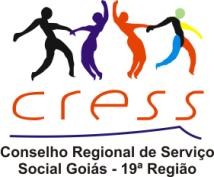 ____________________________________________________                                                                                             ARQUIVO:                                                                                             Virtual: Pasta 2; subpasta 2.7 e ato 2.7.21.                                                                                             Endereço: Rua 215, qd. 72, lt. 18, nº 150, Setor Coimbra, Goiânia GO, CEP nº 74530-130.                                                                                              Telefones: 62 3224-8007.PORTARIA (CRESS) 19ª REGIÃO GO nº 03 de 17 de abril de 2020.             O CONSELHO REGIONAL DE SERVIÇO SOCIAL (CRESS) 19ª REGIÃO GO, no uso de suas atribuições legais e regimentais, tendo em vista deliberação da Diretoria/Conselho Pleno, reunida/o ordinariamente no dia 08 deste mês e ano, neste ato por sua presidente,CONSIDERANDO os dias de trabalho antes, entre e pós finais de semana, feriados de ordem municipal, estadual e federal, e, também o cunho religioso, no caso, o de um mártire popular (21 de abril), o TIRADENTES;CONSIDERANDO que tal providência não traz prejuízo ao ambiente de trabalho e nem à sociedade, além de promover a boa convivência e maior disposição para o trabalho no conjunto da/o/s trabalhadora/o/es, e de ser uma prática no atual contexto do serviço público, tanto municipal, como estadual e o federal;RESOLVE:Art. Fica autorizado o exercício do ponto facultativo para o dia 20 do corrente mês e ano, antes do FERIADO DE TIRADENTES.Art. 2º. Esta portaria entrará em vigor na data de sua assinatura.	      Goiânia GO, 17/04/2020.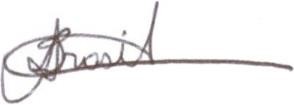 Ana ângela Torres BrasilConselheira Presidente do (CRESS) 19ª Região GOConselho Regional de Serviço Social Goiás - 19ª RegiãoRua 215, Q 72, L 18, nº 150, Setor Coimbra. CEP: 74530-130. Goiânia-Goiás.  Fone: 62 3224-8007.Gestão 2011-2014: Nosso Horizonte, o Projeto Ético, Político, Profissional. Nosso Chão, Trabalho, Ética e Organização.1